МІНІСТЕРСТВО ОСВІТИ І НАУКИ УКРАЇНИХЕРСОНСЬКИЙ ДЕРЖАВНИЙ УНІВЕРСИТЕТПЕДАГОГІЧНИЙ ФАКУЛЬТЕТКАФЕДРА ПЕДАГОГІКИ, ПСИХОЛОГІЇ Й ОСВІТНЬОГО МЕНЕДЖМЕНТУ ІМЕНІ ПРОФ. Є. ПЕТУХОВАЗАТВЕРДЖЕНОна засіданні кафедри педагогіки, психології й освітнього менеджменту імені проф. Є.Петуховапедагогічного факультетупротокол № 2 від 22.09.2020  р.в.о. завідувача кафедри Людмила ПЕРМІНОВА_________СИЛАБУС НАВЧАЛЬНОЇ ДИСЦИПЛІНИ/ОСВІТНЬОЇ КОМПОНЕНТИПедагогіка та психологія вищої школиОсвітня програма «Історія та археологія»Спеціальність 032 Історія та археологіяГалузь знань 03 Гуманітарні наукиКурс 5, семестр – 2Херсон 2020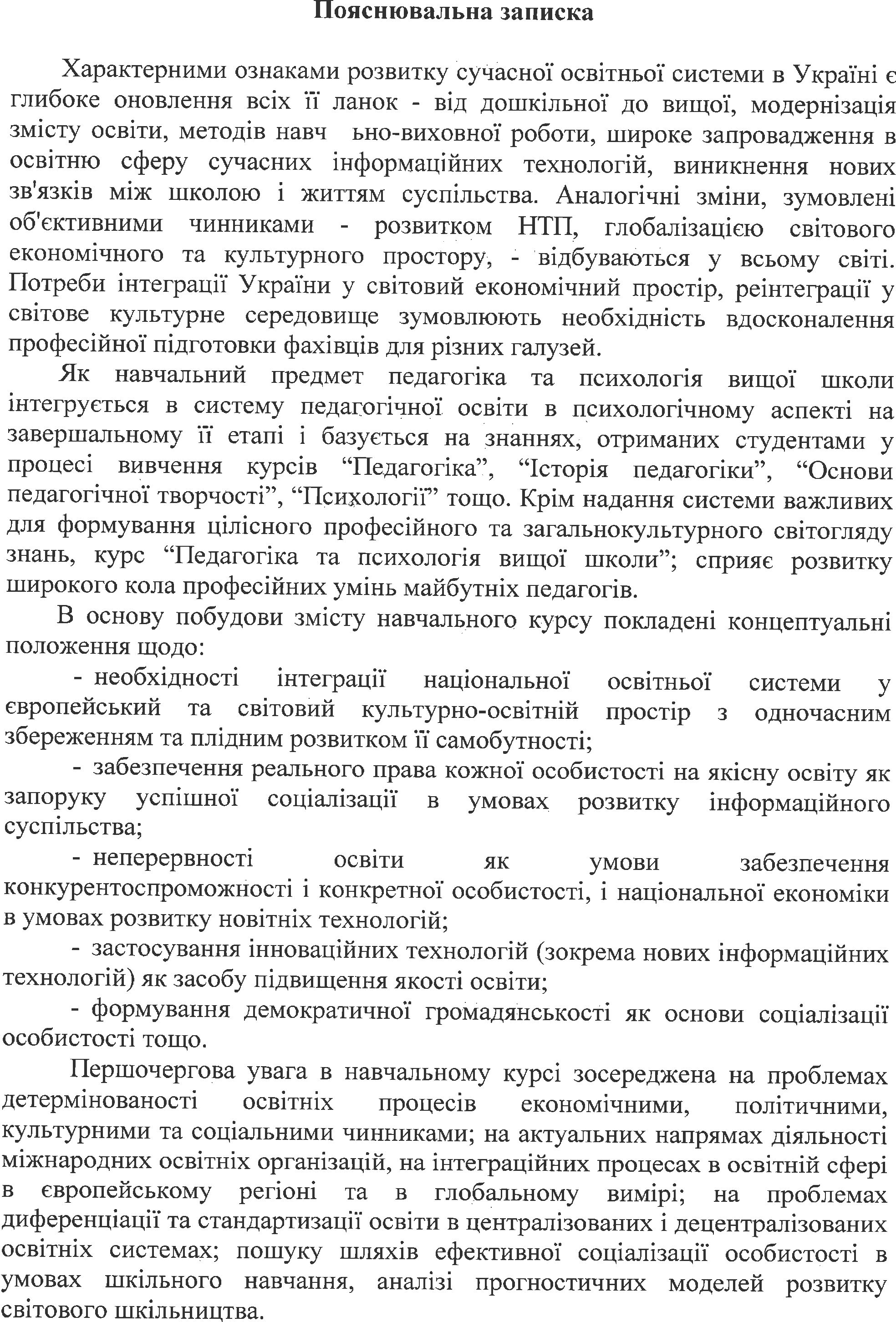 Мета навчального курсу – розкрити базові наукові поняття педагогіки та психології  вищої школи в ïx внутрішніх зв'язках;розширити та поглибити загально-педагогічні та професійно- педагогічні знання як базові в процесі формування майбутнього спеціаліста;створити у студентів розуміння необхідності ретельного, систематичного, об’єктивного вивчення  міжнародного  досвіду  розвитку освіти, його зіставлення з вітчизняним;обґрунтувати необхідність інтегрованого підходу до порівняльної педагогіки як цілісного системного утворення;підкреслити сутність та значущість оволодіння  студентами знаннями, вміннями та навичками з курсу “Педагогіка та психологія вищої школи”, як необхідно важливими для підготовки педагога XXI століття;уможливити за допомогою вивчення курсу “Педагогіка  та психологія вищої школи” відшукання шляхів запровадження кращих педагогічних надбань людства в практику вітчизняного шкільництва, прогнозування можливих тенденцій розвитку вітчизняної та світової освітніх систем;довести об’єктивну необхідність вивчення порівняльної педагогіки як особистісно, так і професійно-значущої галузі педагогічної науки.Завдання навчальної дисципліни:методичні: співвіднести теоретичні знання студентів та їхні практичні навички й вміння орієнтуватись у питаннях педагогіки та психології вищої  школи, досягти розуміння студентами  цілісності,  нерозривності  та  інтегрованості всіх освітніх процесів та ïx ролі у професійному становленні особистості;домогтись формування у студентів широкого наукового-педагогічного світогляду та конкретних педагогічних вмінь роботи в освітній системі;	забезпечити глибину, стійкість та надійність професійно-необхідних знань, навичок та вмінь з курсу педагогіки та психології вищої школи;	застосовувати в процесі викладання навчального курсу проблемні, інноваційні, пошукові прийоми  та  засоби  як  засади  методичного забезпечення засвоєння студентами педагогіки та психології вищої школи;пізнавальні:	сформувати у студентів наукові поняття, що складають предмет, закономірності, зміст та структуру педагогіки та психології вищої школи; знання методологічних засад та світоглядних основ курсу “Педагогіка та психологія вищої школи”;	виховувати у студентів необхідність осмислення структури освітньої системи, ii основних компонентів та функціональних можливостей в психологічному аспекті.-	практичні:-	вміти визначати ті чи інші ознаки освітніх систем, психологічних явищ.- досліджувати міжнародний досвід розвитку освіти;- підбирати для дослідження адекватні та надійні методи; володіти цими методами в роботі;- обґрунтовувати та здійснювати психолого-педагогічний аналіз освітніх систем;- сформувати навички та вміння студентів використовувати знання з курсу «Педагогіка та психологія вищої школи» в процесі виокремлення шляхів запровадження кращих педагогічних здобутків людства в практику вищої школи;- навчити студентів прогнозуванню можливих тенденцій розвитку вітчизняної освітньої системи.У результаті опанування дисципліною «Педагогіка та психологія вищої школи» у студентів повинні бути сформовані компетентності, що узгоджуються із загальними та професійними компетентностями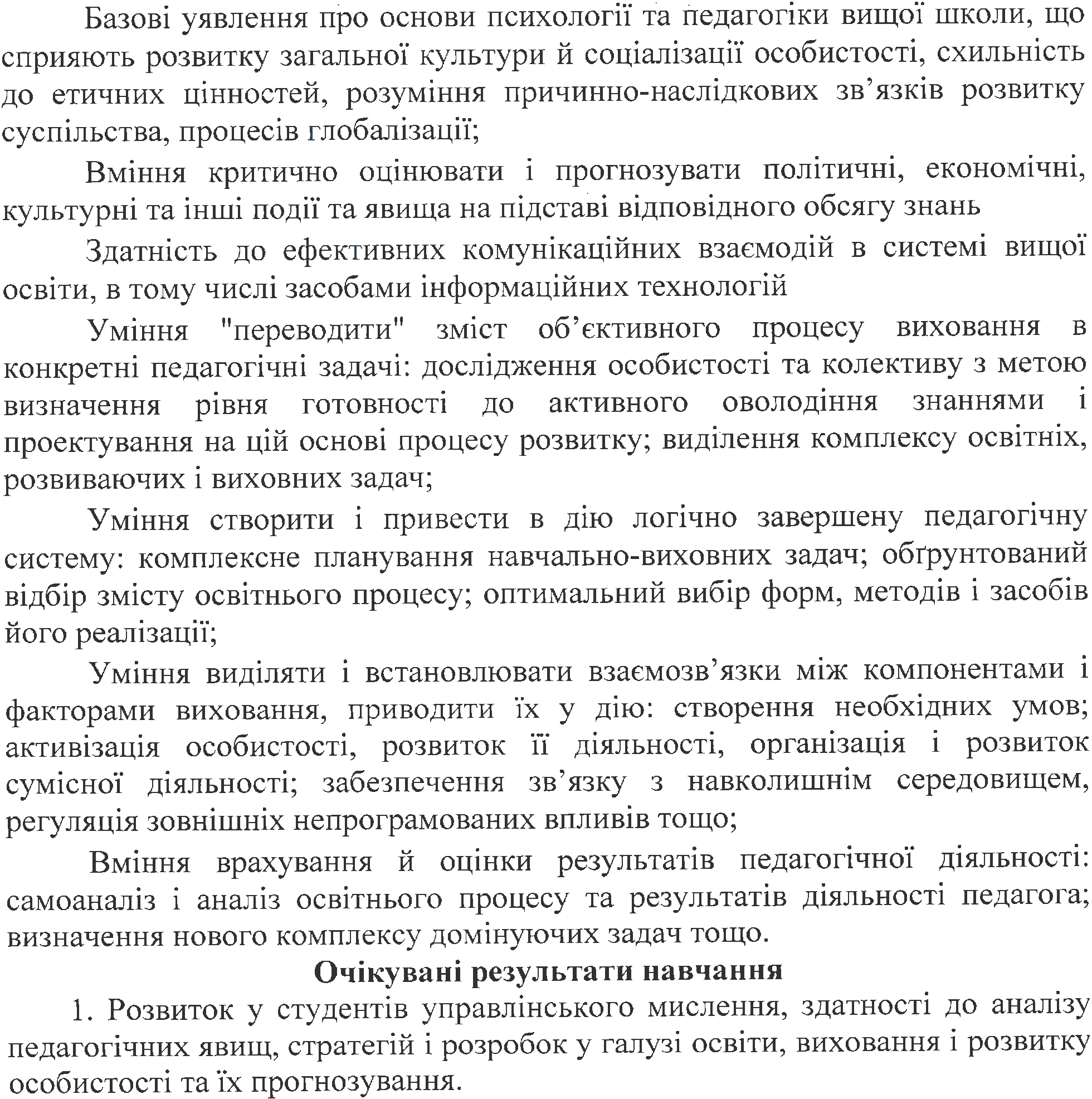 Усвідомлення мети, основних завдань та способів їх досягнення в управлінській діяльності.Наявність системи знань з теоретичних основ дидактики вищої школи, відповідних умінь та навичок викладацької діяльності.Готовність до творчого використання педагогічних умінь та навичок у майбутній практичній діяльності.Обсяг курсу на поточний навчальний рікОзнаки курсуТехнічне й програмне забезпечення/обладнання – засоби для використання сучасних інформаційних технологій Політика курсу Курс передбачає індивідуальну та групову роботу. Середовище в аудиторії є дружнім, творчим, відкритим до конструктивної критики. Усі завдання, передбачені програмою, мають бути виконані у встановлений термін. Якщо здобувач вищої освіти відсутній з поважної причини, він/вона презентує виконані завдання під час консультації викладача. Під час роботи над індивідуальними завданнями та проектами не допустимо порушення академічної доброчесності. Презентації та виступи мають бути авторськими оригінальними.Можлива форма - робота на платформі ZOOM у формі інтернет-конференції.Схема курсуКритерії оцінювання основних видів робіт з дисциплін психолого-педагогічного циклуРозрахунок рейтингових балів за видами поточного (модульного) контролю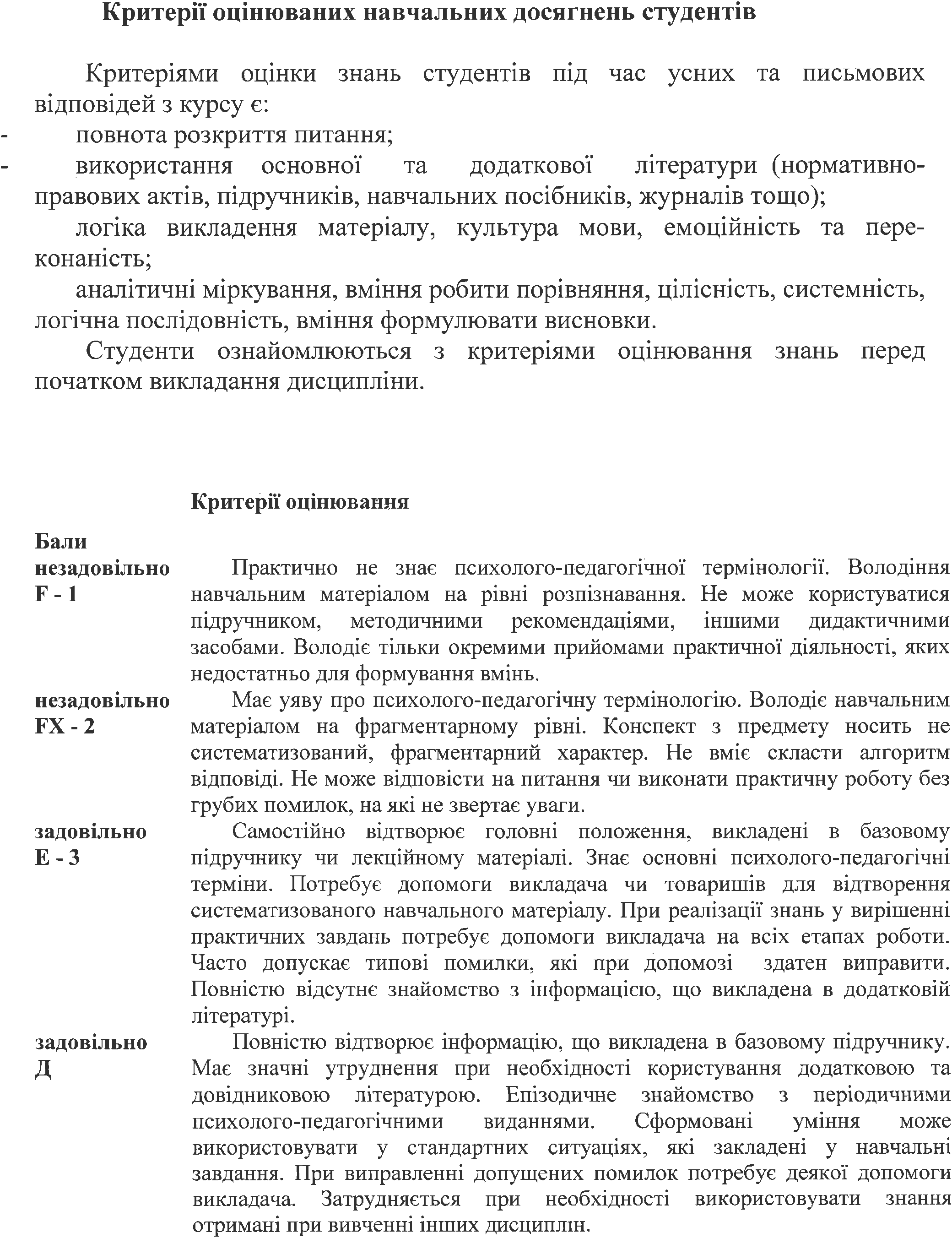 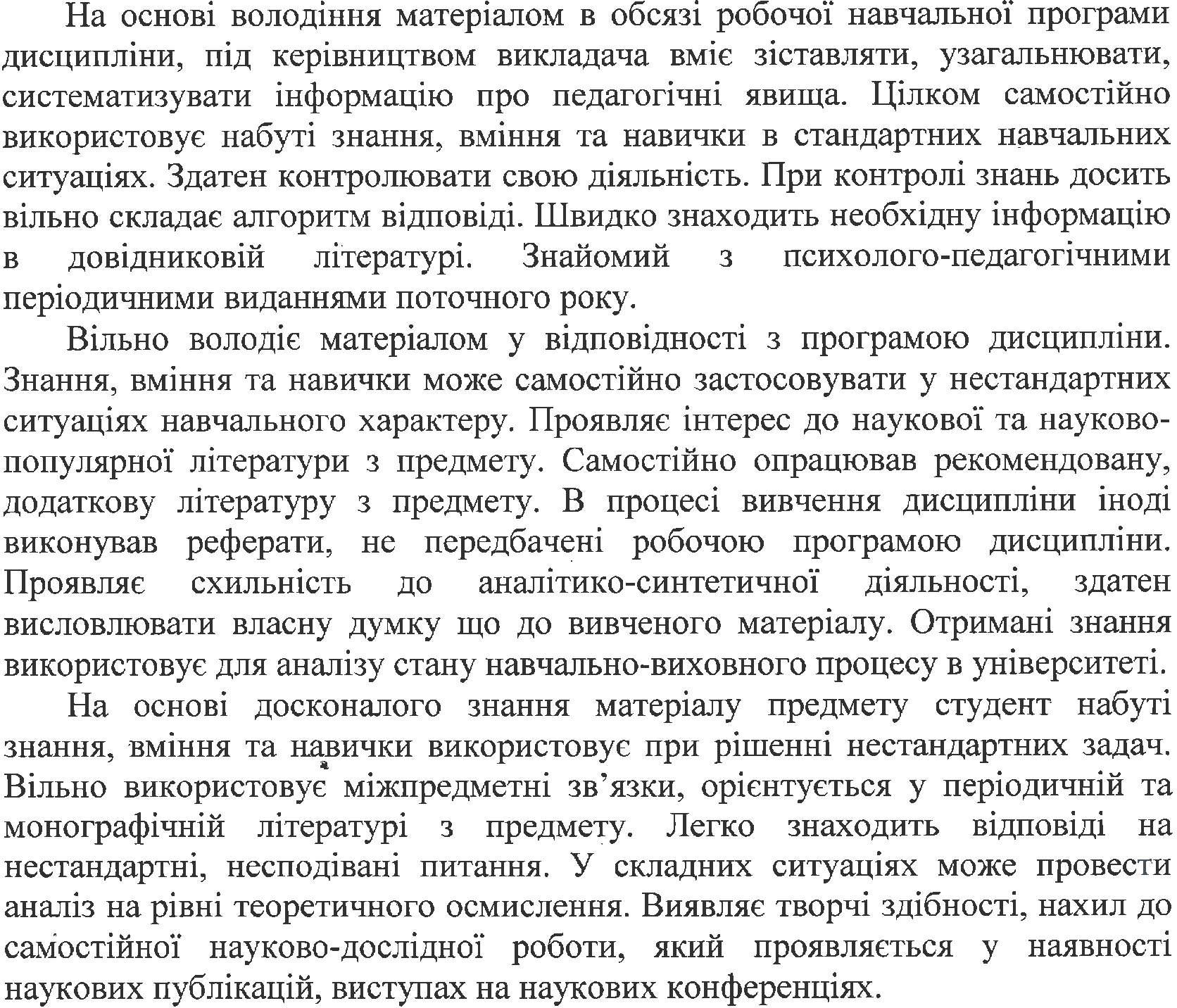 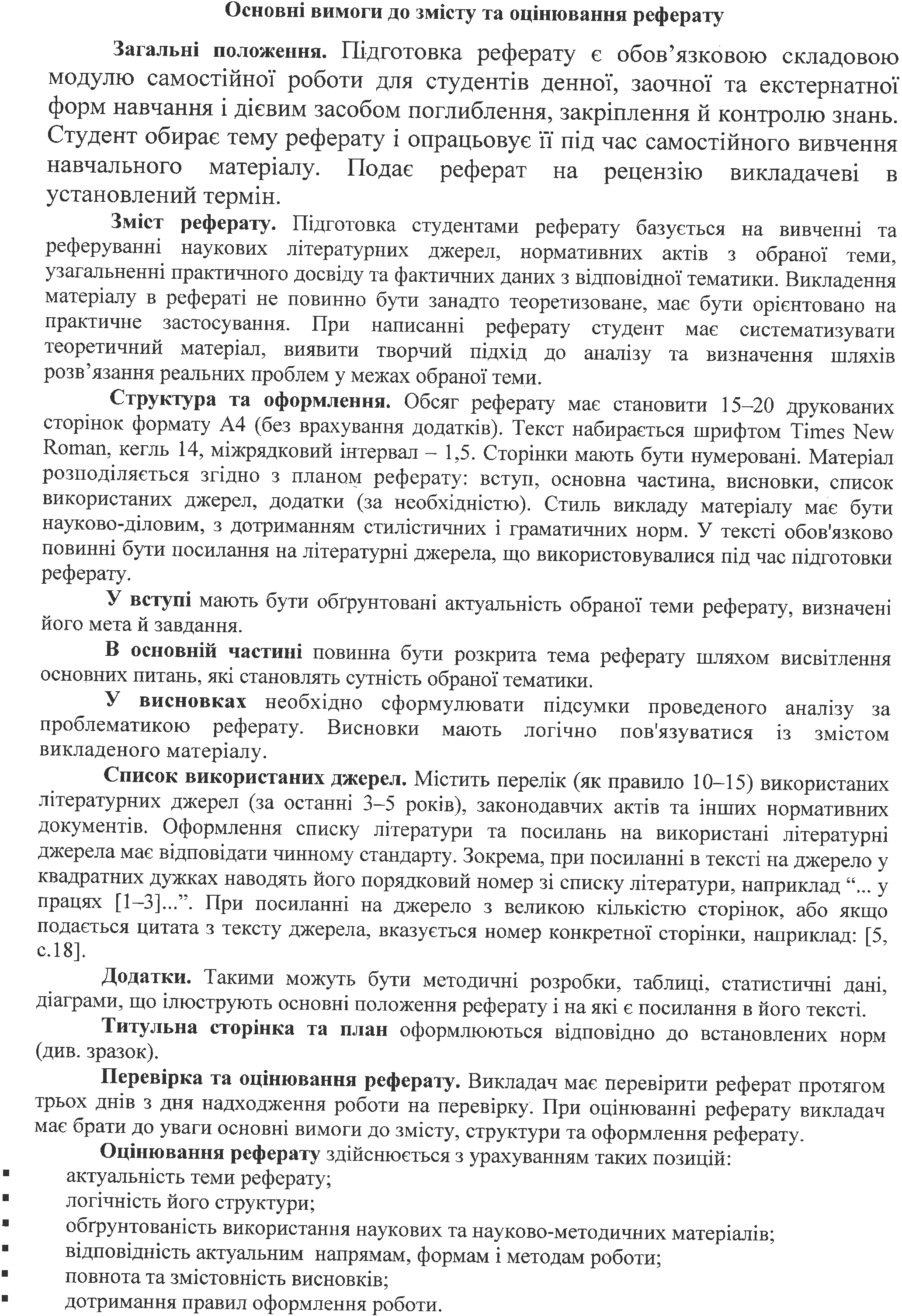 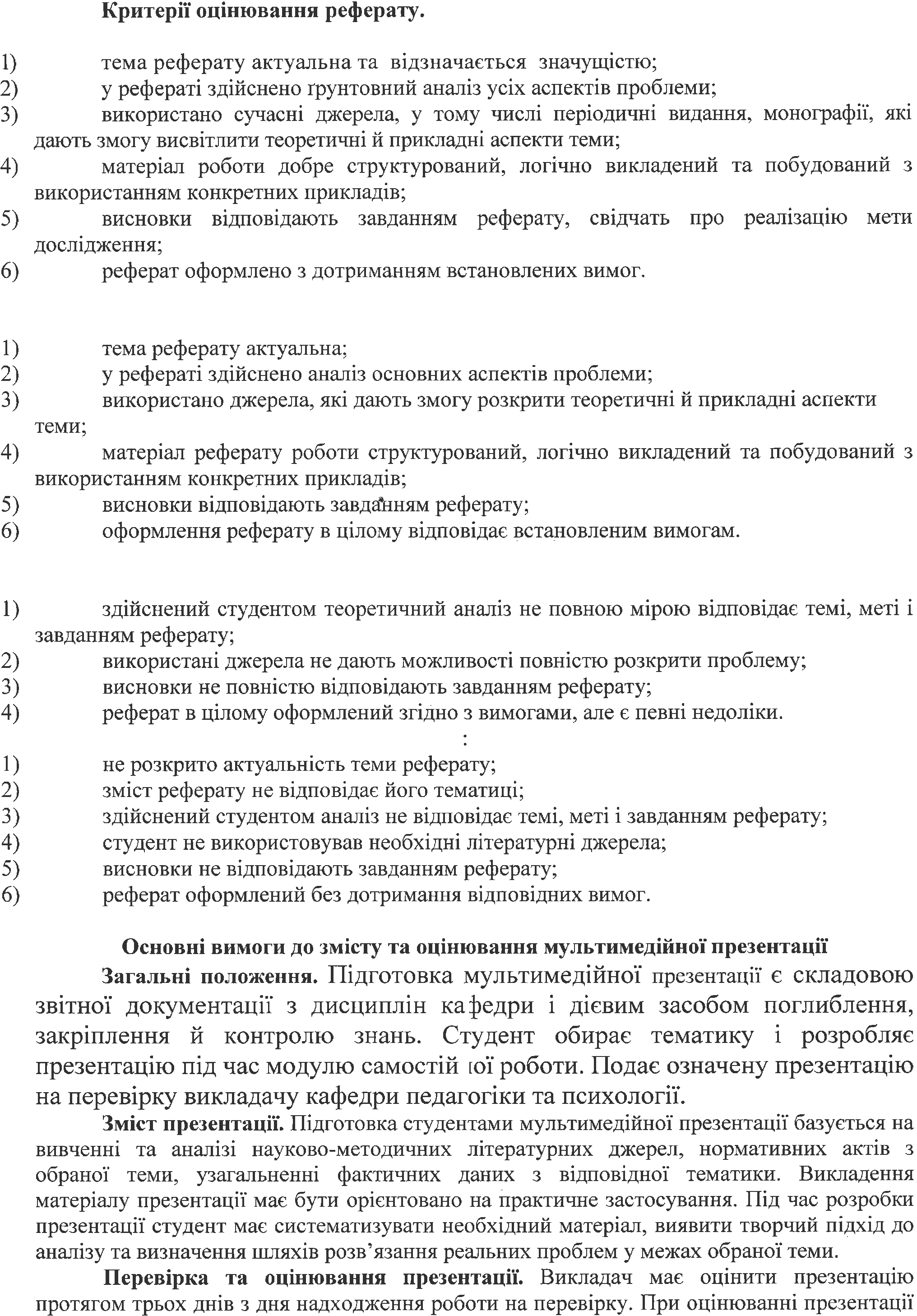 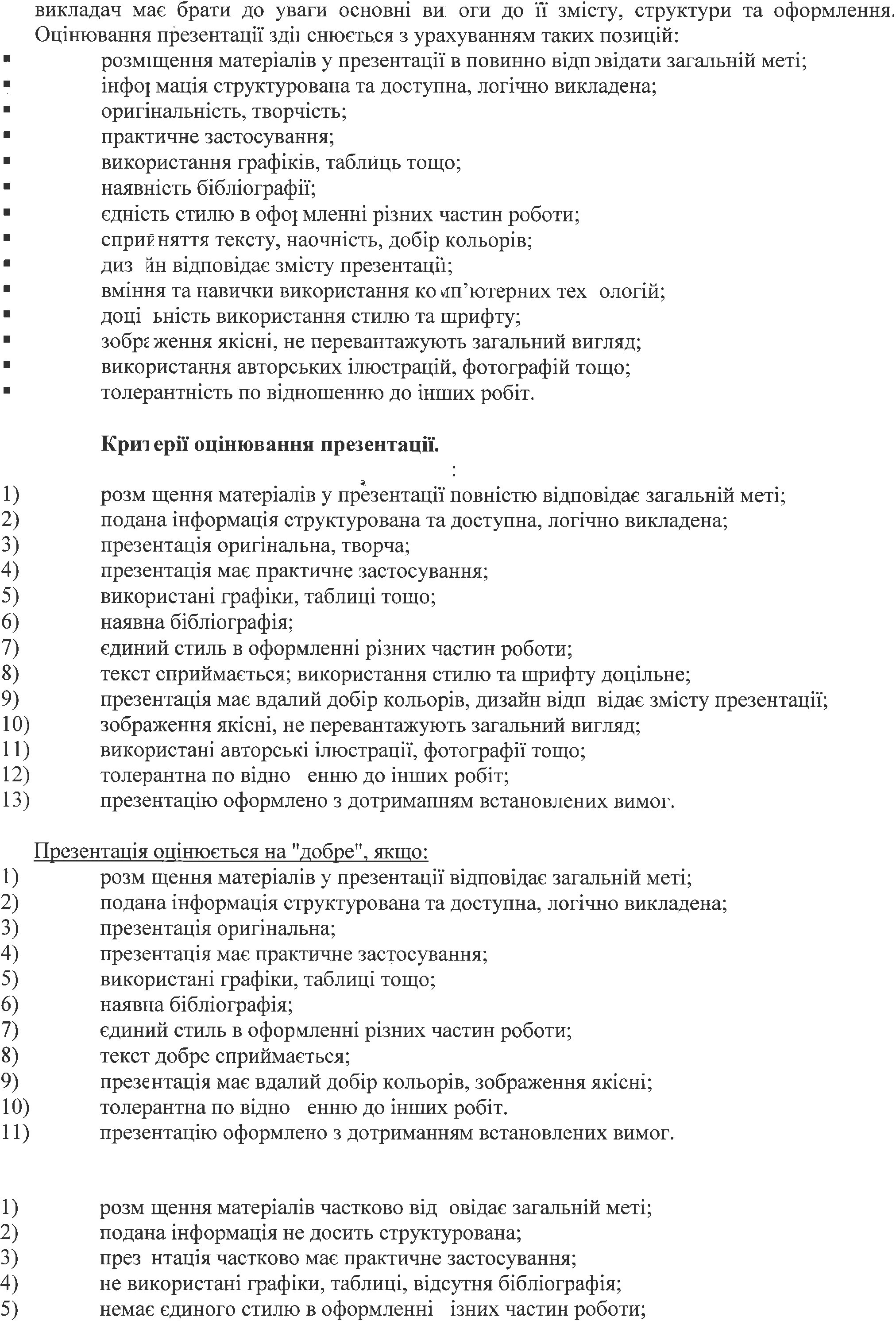 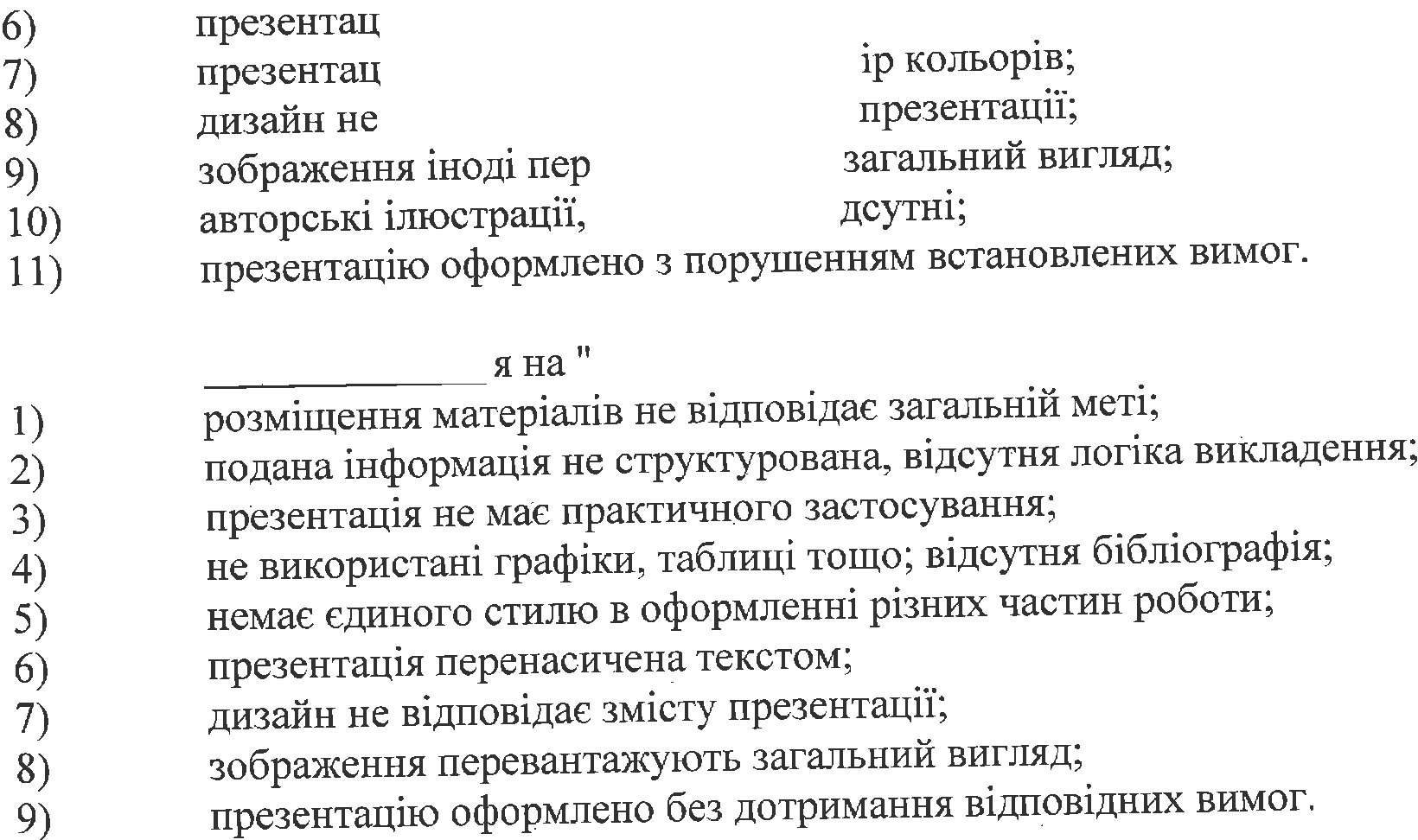 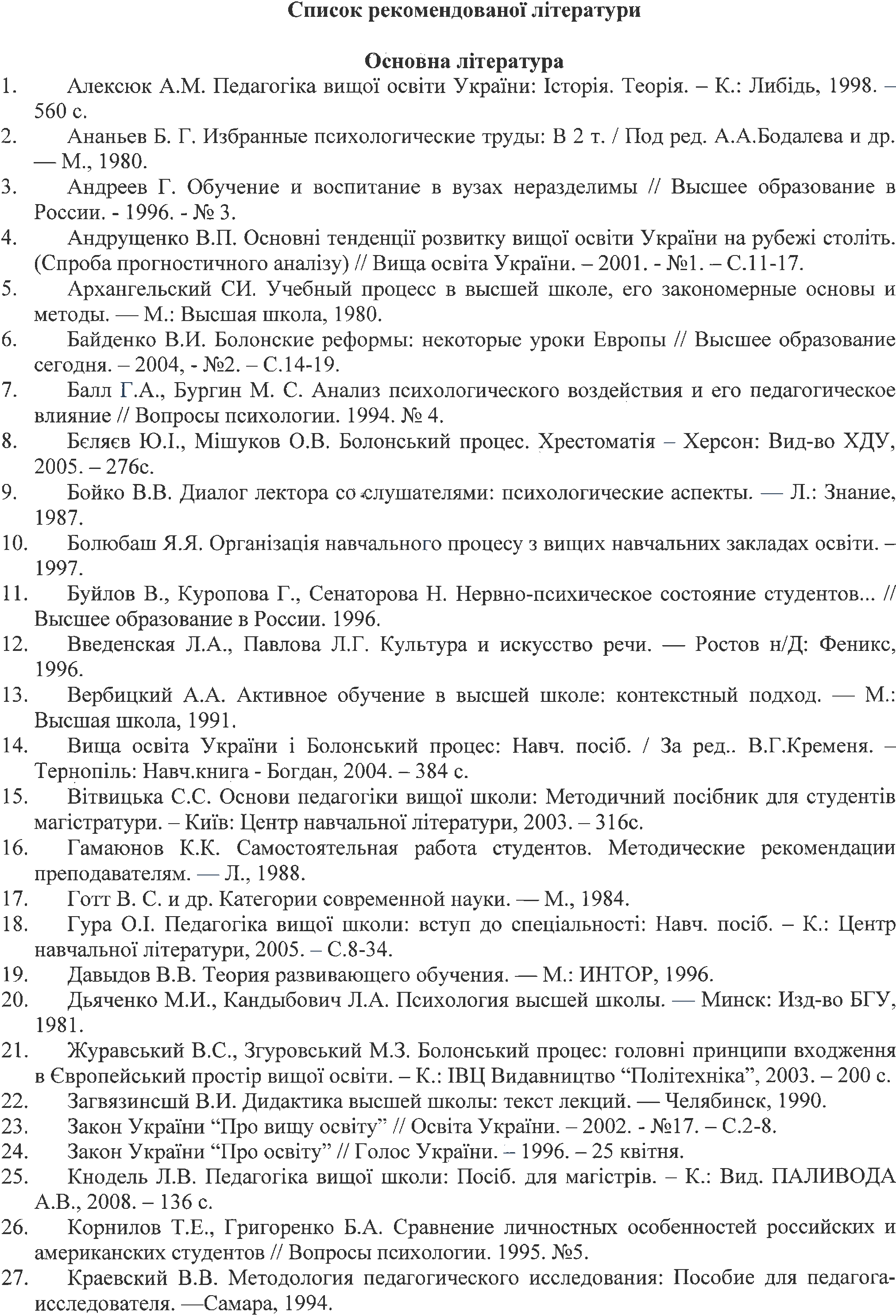 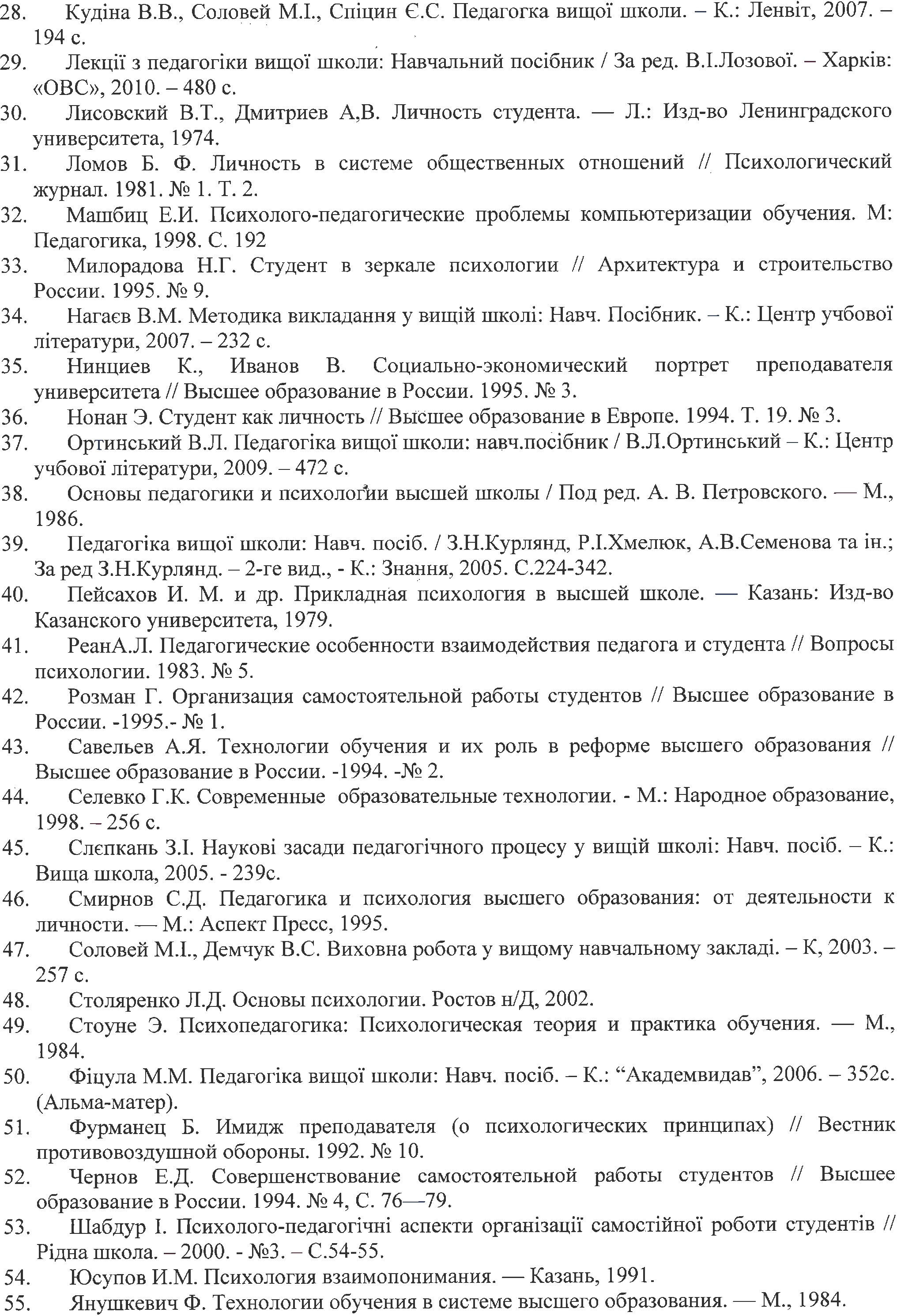 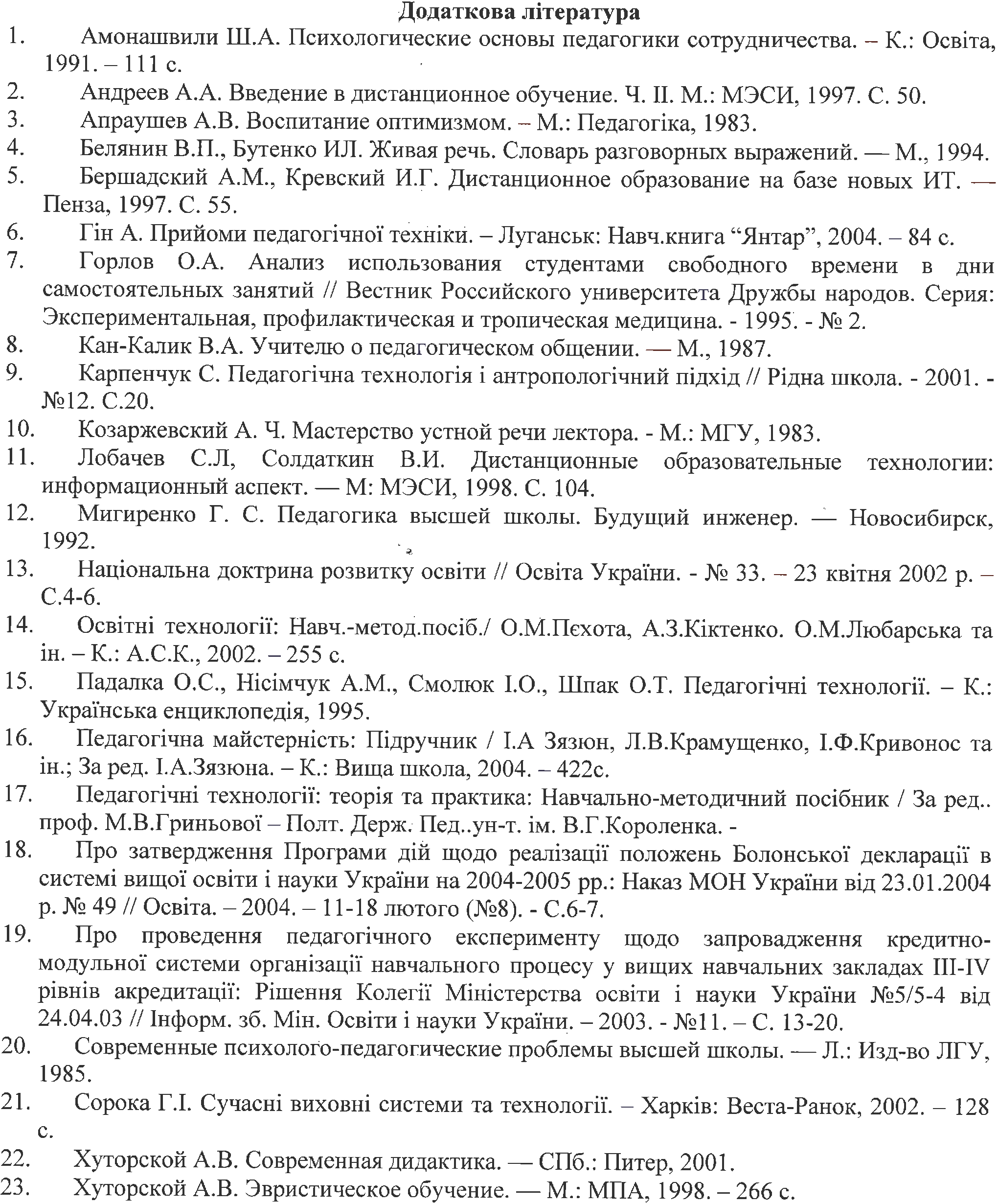 Назва навчальної дисципліни/освітньої компонентиПедагогіка та психологія вищої школиВикладач (і)Професор В.Л. ФедяєваДоцент В.Ю. ЩербинаПосилання на сайтhttp://ksuonline.kspu.edu/course/view.php?id=2154Контактний тел.05014695820661590672E-mail викладачаValentina.Fediaieva@gmail.comVitaliysherbina85@gmail.com Графік консультаційЧетвер, тиждень А, 3 параКількість кредитів/годинЛекції (год.)Практичні заняття (год.)Самостійна робота (год.)3/90151560Рік викладанняСеместрСпеціальністьКурс (рік навчання)Обов’язкова/вибіркова компонента20212Спеціальність 032 Історія та археологія5ВибірковаТематика курсуТематика курсуТематика курсуТематика курсуТематика курсуТематика курсуТематика курсуТема, планФормазаняттяЛітератураЛітератураЗавдання,годВагаоцінкиТермінвиконанняТема 1. Психологія і педагогіка вищої школи: предмет, завдання, методи1.	Проблеми та перспективи розвитку вищої освіти в України на початку ХХІ століття.2.	Предмет, завдання педагогіки і психології вищої школи 3.	Основні категорії педагогіки і психології вищої школи.4.	Методи психолого-педагогічних досліджень.5.	Основні етапи педагогічного експерименту Лекція3, 10, 11, 15, 16, 173, 10, 11, 15, 16, 17Опрацювати конспект лекції та відповідні джерела2 год4Протягом  семестру згідно із розкладом занятьТема 2. Сучасна вища школа в освітній системі України Вища освіта України,  мета, завдання.Типи вищих навчальних закладів.Принципи побудови системи вищої освіти в УкраїніОрганізаційні основи системи вищої освіти України.Студентство як суб'єкт навчання i виховання.Лекція11, 15, 17, 21,11, 15, 17, 21,Опрацюва ти конспект лекції та відповідні джерела2 год4Протягом  семестру згідно із розкладом занятьТема 3. Дидактика вищої школи. Принципи та методи викладання i навчання у вищій школі1. Поняття «дидактики вищої школи», її основні категорії 2. Нормативні документи3.Закономірності та принципи процесу навчання у ВНЗ. 3. Зміст освіти дидактики вищої школи.4.Нормативні документи, що визначають зміст освіти у вищій школі  Навчальний план, навчальна програма, посібник i підручник вищої школи.5.Методи та форми організації навчального процесу у вищій школіЛекція2, 3, 14, 15, 162, 3, 14, 15, 16Опрацюва ти конспект лекції та відповідні джерела2 год4Протягом  семестру згідно із розкладом занятьТема 4. Форми організації освітнього процесу у вищій школі України 1.Особливості кредитно-модульної системи організації навчання2.	Лекції та методика її проведення. 3.Семінарськ, практичні та лабораторні заняття у ВНЗ.4.Самостійна робота студента5.Контроль і оцінювання знань, умінь та навичок студентів. Лекція3, 4, 6, 11, 14,15, 16, 17, 21,233, 4, 6, 11, 14,15, 16, 17, 21,23Опрацюва ти конспект лекції2 год4Протягом  семестру згідно із розкладом занятьТема 5. Викладач вищої школи: психолого-педагогічний аспектПсихологічна характеристика студентства як періоду ранньої юності або ранньої дорослості. Суперечності ранньої дорослості. Вищий навчальний заклад один – один із провідних факторів соціалізації  Адаптація студента до навчання у вищій школіТипологічні особливості сучасних студентівЛекція15, 16, 17, 2115, 16, 17, 21Опрацюва ти конспект лекції2 год4Протягом  семестру згідно із розкладом занятьТема 6. Студент як суб’єкт педагогічного процесуНаціональне виховання, його завдання, етапи. Управління національним вихованням 2.	Закономірності та принципи виховання у ВНЗ. Форми виховної роботи.3.	Сучасні методи та засоби виховання студентської молоді. Зміст виховної  роботи  зі студентською молоддю та шляхи його реалізаційЛекція10, 16, 17, 2210, 16, 17, 22Опрацюва ти конспект лекції2 год4Протягом  семестру згідно із розкладом занятьТема 7. Основні напрями діяльності викладача вищого навчального закладу1.	Викладач вищого навчального закладу як організатор навчально-виховного процесу.2.	Педагогічний професіоналізм діяльності викладача 3.	Педагогічна творчість та її особливості 4.	Педагогічна культура викладача вищого навчального закладу.Лекція3, 4, 6, 11, 14,15, 16, 17, 21,233, 4, 6, 11, 14,15, 16, 17, 21,23Опрацюва ти конспект лекції2 год4Протягом  семестру згідно із розкладом занятьТема 8. Виховання особистості студента як майбутнього фахівця з вищою освітою1.	Основні напрями виховання студентської молоді, моральне, трудове, економічне, правове, екологічне, естетичне, фізичне виховання.2.	Науково-дослідницька робота 3i студентами.Лекція10, 16, 17, 2210, 16, 17, 22Опрацюва ти конспект лекції2 год4Протягом  семестру згідно із розкладом занятьТема 9. Психолого-педагогічні засади управління вищим навчальним закладом1.	Завдання, напрями діяльності й структура вищого навчального закладу.2.	Управлінська концепція реформування освітньої політики в Україні. Шляхи реалізації цільового управління освітою3.	Принципи управління ВНЗ. Структура управління ВНЗ.4.	Методична робота у ВНЗ. Зміст i форми методичної; роботи у ВНЗ.5.	Органи громадського самоврядування у вищій школі. Студентське самоврядування.Лекція3, 10, 11, 15, 16,17, 21, 233, 10, 11, 15, 16,17, 21, 23Опрацюва ти конспект лекції та відповідні джерела2 год4Протягом  семестру згідно із розкладом занять1. Педагогіка та психологія вищої школи як галузь психолого-педагоічної науки 2. Сучасна вища школа в освітній системі Україні3. Дидактика вищої школи. Принципи та методи викладання і навчання у вищій школі4. Форми організації освітнього процесу у вищій школі УкраїниСемінарські заняття2,  3,  4,  5,  6, 8,10,   11,   12, 13,15,   16,   20, 21,23.2,  3,  4,  5,  6, 8,10,   11,   12, 13,15,   16,   20, 21,23.Опрацюва ти відповідні джерела, 6  год.2.Протягом  семестру згідно із розкладом занять5. Студент як суб’єкт педагогічного процесу6. Основні напрями діяльності викладача вищого навчального закладу7. Основні напрями діяльності викладача вищого навчального закладу8. Виховання особистості студента як майбутнього фахівця з вищою освітою Семінарські заняття2,  3,  4,  5,  6, 8,10,   11,   12, 13,15,   16,   20, 21,23.2,  3,  4,  5,  6, 8,10,   11,   12, 13,15,   16,   20, 21,23.Опрацюва ти відповідні джерела, 6  год.2.Протягом  семестру згідно із розкладом занятьВимоги до письмової роботиВимоги до письмової роботиВимоги до письмової роботиВимоги до письмової роботиКонцептуально конкретне й емпіричноверифіковане висвітлення питань і завдань ККР.Концептуально конкретне й емпіричноверифіковане висвітлення питань і завдань ККР.Концептуально конкретне й емпіричноверифіковане висвітлення питань і завдань ККР.Концептуально конкретне й емпіричноверифіковане висвітлення питань і завдань ККР.Семінарські заняттяУмови допуску до підсумкового контролюСемінарські заняттяУмови допуску до підсумкового контролюСемінарські заняттяУмови допуску до підсумкового контролюСемінарські заняттяУмови допуску до підсумкового контролюОцінюються за п'ятибальною системою. Виконання усіх передбачених форм навчальної роботи, які підлягають контрольному оцінюванню. Мінімальна кількість балів для позитивногозарахування курсу - 50 .Оцінюються за п'ятибальною системою. Виконання усіх передбачених форм навчальної роботи, які підлягають контрольному оцінюванню. Мінімальна кількість балів для позитивногозарахування курсу - 50 .Оцінюються за п'ятибальною системою. Виконання усіх передбачених форм навчальної роботи, які підлягають контрольному оцінюванню. Мінімальна кількість балів для позитивногозарахування курсу - 50 .Оцінюються за п'ятибальною системою. Виконання усіх передбачених форм навчальної роботи, які підлягають контрольному оцінюванню. Мінімальна кількість балів для позитивногозарахування курсу - 50 .№ з/пВид діяльностіКількість рейтингових балів1Відвідування лекцій82.Відвідування семінарських занять73.Робота на семінарському занятті704. Модульна контрольна робота15Коефіцієнт - 1100 =100Підсумковий рейтинговий бал100